Newsletter: Uniting for Ukraine Tuberculosis (TB) Testing Opportunity AnnouncementTitle: Free Tuberculosis Screening Available at [Location]Get free tuberculosis testing: [Insert organization name] will be offering free tuberculosis testing on [insert date(s)] at [insert location and address]. This will be an excellent opportunity to get screened and learn more about tuberculosis. Everyone 2 years of age or older who arrives in the United States through the Uniting for Ukraine program is required to be screened for tuberculosis, including receiving a tuberculosis blood test (also known as interferon-gamma release assay), within 90 days of arrival. People who have been in the United States for more than 90 days are still required to complete the tuberculosis screening as soon as possible.  Complete the tuberculosis attestation requirement: Everyone must attest to completing the tuberculosis screening requirement within 90 days of arrival in their United States Citizenship and Immigration Services (USCIS) online account, including minor children and children under 2 years of age, who qualify for an exemption to the tuberculosis test screening. A person’s parole status under the Uniting for Ukraine program will not be affected by a positive test result.Remind family and friends: Join us on [insert date] at [insert location] and encourage your family, friends, and others in your community to get screened for tuberculosis and complete the attestation requirement.Learn more: www.cdc.gov/UnitingforUkraine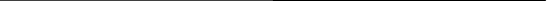 Ukrainian: Електронний бюлетень для партнерів: оголошення про можливість обстеження на туберкульоз Назва: Проходження безкоштовного обстеження на туберкульоз у [Розташування ] Безкоштовне обстеження на туберкульоз: [Зазначити назву організації] пропонуватиме безкоштовне обстеження на туберкульоз [зазначити дату(-и)] у [зазначити місце та адресу]. Це чудова нагода пройти обстеження і дізнатися більше про туберкульоз.  Кожна особа віком від 2 років, яка прибуває до Сполучених Штатів Америки через програму Uniting for Ukraine, зобов’язана пройти обстеження на туберкульоз, включаючи аналіз крові на туберкульоз (також відомий як аналіз на вивільнення інтерферону-гамма), протягом 90 днів після прибуття в країну. Особи, які перебувають у Сполучених Штатах Америки більше 90 днів, також мають якомога швидше пройти обстеження на туберкульоз.   Вимога щодо отримання підтвердження про проходження обстеження на туберкульоз:  Кожна особа повинна підтвердити проходження обстеження на туберкульоз у своєму онлайн-акаунті Служби громадянства та імміграції США (United States Citizenship and Immigration Services (USCIS)) протягом 90 днів після прибуття. Ця вимога також стосується неповнолітніх дітей та дітей до 2 років, які мають право на звільнення від проходження обстеження на туберкульоз. Позитивний результат тесту не вплине на статус гуманітарного паролю за програмою Uniting for Ukraine. Нагадайте рідним і друзям: Приєднуйтеся до нас [вставити дату] у [вставити місце] і заохочуйте членів Вашої родини, друзів та інших осіб у Вашій громаді пройти обстеження на туберкульоз та підтвердити проходження. Дізнайтеся більше: www.cdc.gov/UnitingforUkraine Russian: Электронная рассылка для партнеров: Объявление о возможности проведения обследования на туберкулез Заголовок: Бесплатное обследование на туберкулез доступно по адресу [местоположение] Пройдите бесплатное обследование на туберкулез: [Вставить название организации] предложит бесплатное обследование на туберкулез [вставить дату(-ы)] в вставить местоположение и адрес]. Это отличная возможность пройти обследование и узнать больше о туберкулезе.  Всем лицам в возрасте 2 лет и старше, прибывающим в Соединенные Штаты по программе Uniting for Ukraine, необходимо пройти обследование на туберкулез, в том числе сдать анализ крови на туберкулез (так называемый анализ высвобождения гамма-интерферона) в течение 90 дней после прибытия. Люди, которые находились в Соединенных Штатах Америки более 90 дней, также должны как можно скорее пройти обследование на туберкулез.  Выполните требование прохождения обследования на туберкулез:   Каждый человек должен подтвердить выполнение требования к прохождению обследования на туберкулез в течение 90 дней после прибытия в учетной записи онлайн (myaccount.uscis.gov) Службы гражданства и иммиграции США (United States Citizenship and Immigration Services, USCIS),включая несовершеннолетних детей и детей в возрасте до 2 лет, к которым применяется правило исключения относительно прохождения обследования на туберкулез. Положительный результат теста не повлияет на статус разрешения на въезд и временное пребывание иностранных лиц в США по программе Uniting for Ukraine. Напомните членам семьи и друзьям: Присоединяйтесь к нам [укажите дату] в [укажите местоположение] и поощряйте свою семью, друзей и других людей в вашем сообществе пройти обследование на туберкулез и предоставить подтверждение этого. Дополнительная информация: www.cdc.gov/UnitingForUkraine 